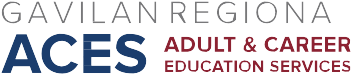 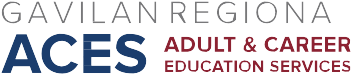 AB 104 Consortium MeetingMarch 3, 2017In attendance: Mary Ann Sanidad, Randy Brown, Dennis Browne, Cindi Krokower, Cindi Krokower, Victor De Reza, Sylvia Jacquez and Dora MendozaFebruary  10, 2017 minutes approved (Motion by Randy Brown and seconded by                 Dennis Browne)II.	Updates/Reminders	Preliminary Announcement of an approved $1,368,513 for 2017-18, 2018-19.CFAD Annual Plan due May 2, 2017. Discussed modifications for CFAD 2015-16 and need to change allocations.  2016-17 Cindi will make changes to San Benito activities.   Victor De Reza updated on CASAS training, Workforce Institute and it was very helpful to see TOPSpro & CASAS linked together. The goal is to have TOPSpro implemented within the next year. The first report to TOPSpro due on June 2017.  San Benito is considering contracting with GC Assessment Specialist to help with implementation of TOPSpro and setup of scanning system.CTE discussions are going very well and are working on mapping out what programs each high school offers. This will allow students to have a better understanding of taking CTE classes and have a pathway for each program.  Pathway cards will be made to include course sequencing/articulation, job opportunities and median salary for jobs in each program area.Newsela has offered ACES Consortium a free trial pilot for a reading program until June 2017. Nicole will send an email with details.MaryAnn updated we no longer need to invoice for reimbursement for 2017 grant activity money. Effective immediately, 2016-17 “MOE” and “grant activity” money will be distributed in regular increments at the beginning of each month. Rollover money for year 1 will go out in one payment. CFAD Allocations discussed and agreed each person will work on your own and discuss at next two meetings.First Five in San Benito is established and is very successful. One of the highlights is parents can be with their kids at the same time and that is a privilege for both. Looking for more places/partnership to offer it.Discussed the Joint Professional Development Symposium. Dates we have agreed is to have it on June 7-9, 2017 from 9:00am-3:00pm., with a half-day on Friday.  Some topics that agreed to discuss are as followed. 1. Gavilan English/Math teachers to discuss what adult education students need to have, 2. Session on Plato 3. ESL Pronunciation, 4.Project based learning, 5. ESL Technology, 6. Sharing event, 7. SIREN/Immigration, 8. Adult Rehab and 9. Program outcome SLO’s.   CLASP survey was reviewed and discussed and certain areas were identified to work on as a group.  Preliminary Discussion of 2017-18 funds and agreed to go back to the 3 year plan for review.  Please review Curriculum, Positions, PT Specialist Disability, Work with partners, CTE programs including, water, Drone photography, Drone technicians, Truck driving, Coding Academy. Will discuss in next meeting.Next meeting: Friday, March 17, 2017, HRC101